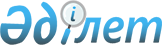 Солтүстік Қазақстан облысы Мамлют ауданы мәслихатының 2019 жылғы 31 желтоқсандағы № 63/2 "Солтүстік Қазақстан облысы Мамлют ауданы Мамлютка қаласының 2020-2022 жылдарға арналған бюджетін бекіту туралы" шешіміне өзгерістер енгізу туралыСолтүстік Қазақстан облысы Мамлют ауданы мәслихатының 2020 жылғы 2 маусымдағы № 71/2 шешімі. Солтүстік Қазақстан облысының Әділет департаментінде 2020 жылғы 5 маусымда № 6332 болып тіркелді
      Қазақстан Республикасының 2008 жылғы 4 желтоқсандағы Бюджеттік кодексiнің 106 және 109-1-баптарына, Қазақстан Республикасының 2001 жылғы 23 қаңтардағы "Қазақстан Республикасындағы жергілікті мемлекеттік басқару және өзін-өзі басқару туралы" Заңының 6-бабы 2-7-тармағына сәйкес Солтүстік Қазақстан облысы Мамлют ауданының мәслихаты ШЕШІМ ҚАБЫЛДАДЫ:
      1. Солтүстік Қазақстан облысы Мамлют ауданы мәслихатының "Солтүстік Қазақстан облысы Мамлют ауданы Мамлютка қаласының 2020-2022 жылдарға арналған бюджетін бекіту туралы" 2019 жылғы 31 желтоқсандағы № 63/2 шешіміне (2020 жылғы 15 қаңтарда Қазақстан Республикасы нормативтік құқықтық актілерінің электрондық түрдегі эталондық бақылау банкінде жарияланған, Нормативтік құқықтық актілерді мемлекеттік тіркеу тізілімінде № 5801 болып тіркелді) келесі өзгерістер енгізілсін:
      1-тармақ жаңа редакцияда баяндалсын:
       "1. Солтүстік Қазақстан облысы Мамлют ауданы Мамлютка қаласының 2020-2022 жылдарға арналған бюджеті осы шешімге тиісінше 1, 2 және 3-қосымшаларға сәйкес, соның ішінде 2020 жылға келесі көлемдерде бекітілсін:
      1) кірістер – 757889,3 мың теңге:
      салықтық түсімдер – 27198 мың теңге;
      салықтық емес түсімдер – 0 мың теңге;
      негізгі капиталды сатудан түсетін түсімдер – 0 мың теңге;
      трансферттер түсімі – 730691,3 мың теңге;
      2) шығындар – 760808,3 мың теңге;
      3) таза бюджеттік кредиттеу – 0 мың теңге:
      бюджеттік кредиттер – 0 мың теңге;
      бюджеттік кредиттерді өтеу – 0 мың теңге;
      4) қаржы активтерімен операциялар бойынша сальдо – 0 мың теңге:
      қаржы активтерін сатып алу – 0 мың теңге;
      мемлекеттің қаржы активтерін сатудан түсетін түсімдер – 0 мың теңге;
      5) бюджет тапшылығы (профициті) – -2919 мың теңге;
      6) бюджет тапшылығын қаржыландыру (профицитін пайдалану) –2919 мың теңге;
      қарыздар түсімі – 0 мың теңге;
      қарыздарды өтеу – 0 мың теңге;
      бюджет қаражатының пайдаланылатын қалдықтары – 2919 мың теңге.";
      5-1-тармақ жаңа редакцияда баяндалсын:
       "5-1. 2020 жылға "Солтүстік Қазақстан облысы Мамлютка қаласы әкімінің аппараты" коммуналдық мемлекеттік мекемесінің бюджетіне аудандық бюджеттен берілетін нысаналы ағымды трансферттер көлемі 14943,3 мың теңге сомада ескерілсін.".
      Көрсетілген шешімнің 1-қосымшасы осы шешімнің қосымшасына сәйкес жаңа редакцияда баяндалсын.
      2. Осы шешім 2020 жылғы 1 қаңтардан бастап қолданысқа енгізіледi. 2020 жылға арналған Солтүстік Қазақстан облысы Мамлют ауданы Мамлютка қаласының бюджеті
					© 2012. Қазақстан Республикасы Әділет министрлігінің «Қазақстан Республикасының Заңнама және құқықтық ақпарат институты» ШЖҚ РМК
				
      Солтүстік Қазақстан облысы 
Мамлют ауданы мәслихаты 
сессиясының төрағасы 

М.Линник

      Солтүстік Қазақстан облысы 
Мамлют ауданы 
мәслихатының хатшысы 

Р.Нурмуканова
Солтүстік Қазақстан облысы Мамлют ауданы мәслихатының 2020 жылғы 2 маусымы № 71/2 шешіміне қосымшаСолтүстік Қазақстан облысы Мамлют ауданы мәслихатының 2019 жылғы 31 желтоқсандағы № 63/2 шешіміне 1-қосымша
Санаты
Санаты
Санаты
Атауы
Сомасы, мың теңге
Сыныбы
Сыныбы
Атауы
Сомасы, мың теңге
Кіші сыныбы
Атауы
Сомасы, мың теңге
1
2
3
4
5
1) Кірістер
757889,3
1
Салықтық түсімдер
27198
01
Табыс салығы
5580
2
Жеке табыс салығы
5580
04
Меншiкке салынатын салықтар
21618
1
Мүлiкке салынатын салықтар
662
3
Жер салығы
4522
4
Көлiк құралдарына салынатын салық
16434
2
Салықтық емес түсiмдер
0
01
Мемлекеттік меншіктен түсетін кірістер
0
5
Мемлекет меншігіндегі мүлікті жалға беруден түсетін кірістер
0
3
Негізгі капиталды сатудан түсетін түсімдер
0
4
Трансферттердің түсімдері
730691,3
02
Мемлекеттiк басқарудың жоғары тұрған органдарынан түсетiн трансферттер
730691,3
3
Аудандардың (облыстық маңызы бар қаланың) бюджетінен трансферттер
730691,3
Функционалдық топ
Функционалдық топ
Функционалдық топ
Атауы
Сомасы, мың теңге
Бюджеттік бағдарламалардың әкімшісі
Бюджеттік бағдарламалардың әкімшісі
Атауы
Сомасы, мың теңге
Бағдарлама
Атауы
Сомасы, мың теңге
1
2
3
4
5
2) Шығындар
760808,3
01
Жалпы сипаттағы мемлекеттік қызметтер 
35506
124
Аудандық маңызы бар қала, ауыл, кент, ауылдық округ әкімінің аппараты
35506
001
Аудандық маңызы бар қала, ауыл, кент, ауылдық округ әкімінің қызметін қамтамасыз ету жөніндегі қызметтер
32380
022
Мемлекеттік органның күрделі шағындары
3126
07
Тұрғын үй-коммуналдық шаруашылық
118108,3
124
Аудандық маңызы бар қала, ауыл, кент, ауылдық округ әкімінің аппараты
118108,3
008
Елді мекендердегі көшелерді жарықтандыру
15090,3
010
Жерлеу орындарын ұстау және туыстары жоқ адамдарды жерлеу
64
011
Елді мекендерді абаттандыру мен көгалдандыру
102954
12
Көлiк және коммуникация
607194
124
Аудандық маңызы бар қала, ауыл, кент, ауылдық округ әкімінің аппараты
607194
013
Аудандық маңызы бар қалаларда, кенттерде, ауылдарда , ауылдық округтерде автомобиль жолдарының жұмыс істеуін қамтамасыз ету
54283
045
Аудандық маңызы бар қалаларда, ауылдарда, кенттерде, ауылдық округтерде автомобиль жолдарын күрделі және орташа жөндеу
552911,0
3) Таза бюджеттік кредиттеу
0
Бюджеттік кредиттер
0
5
Бюджеттік кредиттерді өтеу
0
4) Қаржы активтерімен операциялар бойынша сальдо
0
Қаржы активтерін сатып алу
0
 6
Мемлекеттің қаржы активтерін сатудан түсетін түсімдер 
0
5) Бюджет тапшылығы (профициті)
-2919
6) Бюджет тапшылығын қаржыландыру (профицитін пайдалану)
2919
7
Қарыздар түсімдері
0
16
Қарыздарды өтеу
0
Санаты
Санаты
Санаты
Атауы
Сомасы, мың теңге
Сыныбы
Сыныбы
Атауы
Сомасы, мың теңге
Кіші сыныбы
Атауы
Сомасы, мың теңге
8 
Бюджет қаражатының пайдаланылатын қалдықтары 
2919
01
Бюджет қаражаты қалдықтары
2919
1
Бюджет қаражатының бос қалдықтары
 2919